Coursework – ESSAYWrite an 1650 word essay, in your own words, on the following topic:________________________________________________________________What have been the impacts on ‘democracy’ of the extraordinary changes seen in IT in our lifetimes ____________________________________________________________Your essay must do the following:Introduce the topic and frame the debate. Define your terms and summarise the key changes that have taken place that will be used to frame your conclusions.Identify the positive impacts on democracy (in all its senses) of IT advances and any threats you identify.Specify and analyse any ethical issues involved in the topics you have identified and discussed in the previous section. Use the framework of positive and negative rights and other concepts in ethics where appropriate. Draw conclusions from the analysis of these issues.You should use the Harvard referencing system. Include citations in the text to relevant authors. List these in a reference section at the end of the report, together with a bibliography of general background reading you have carried out. Include at least 10 references.The following are the basic books of this module. I don't know if they can help: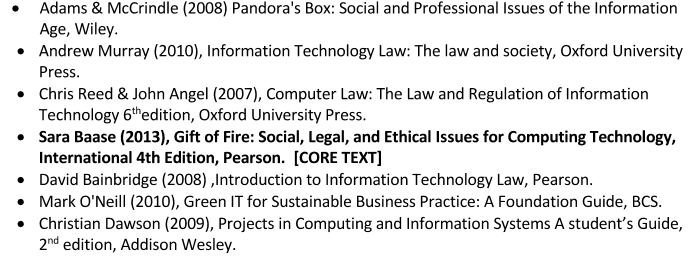 